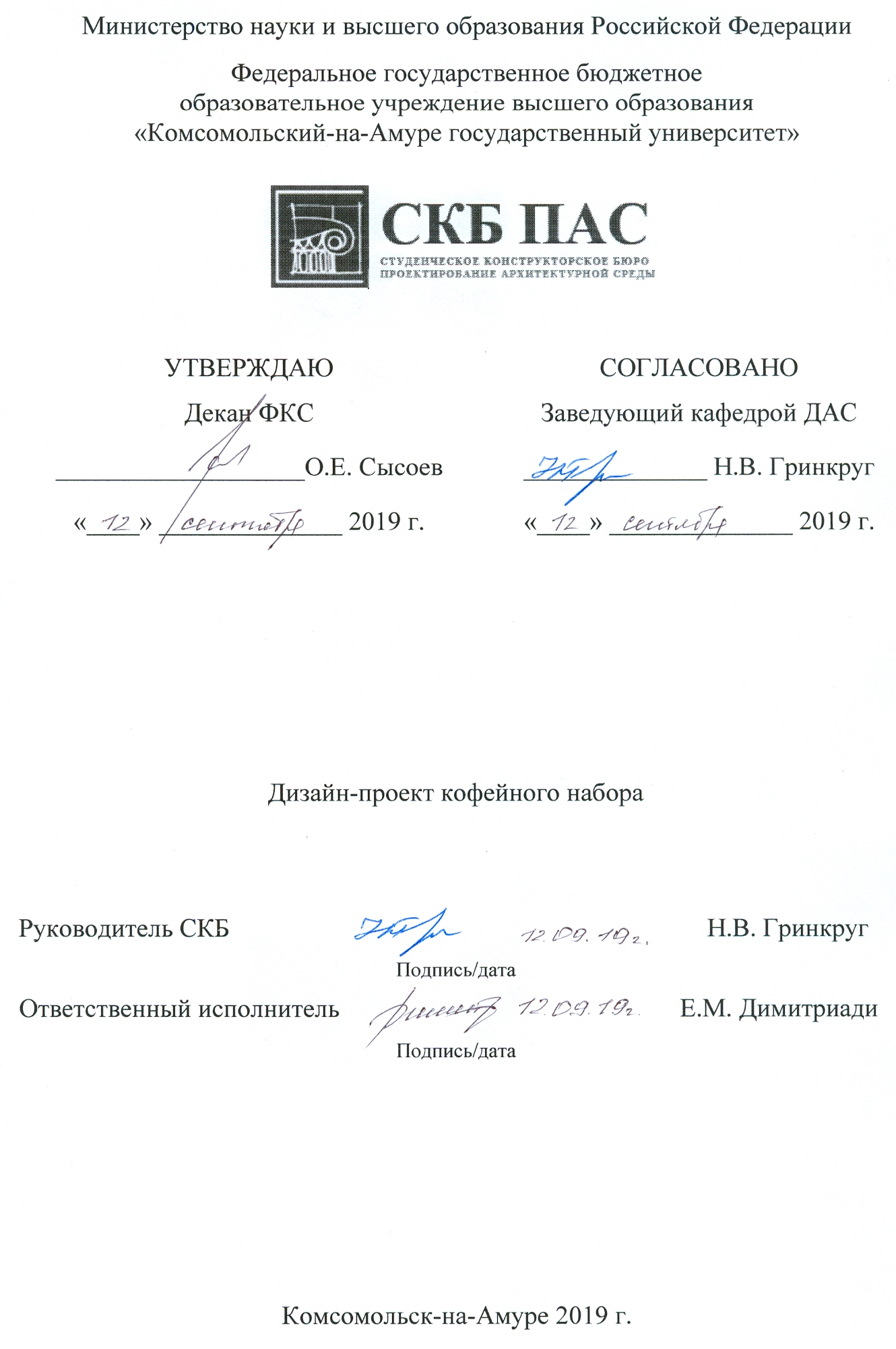 Карточка проектаМинистерство науки и высшего образования Российской ФедерацииФедеральное государственное бюджетное образовательное учреждение высшего образования «Комсомольский-на-Амуре государственный университет»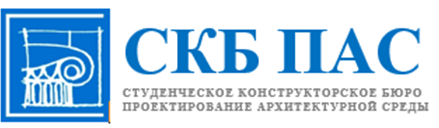 ЗАДАНИЕна разработкуВыдано студентам: группы 6ДСб-1Название проекта: Дизайн-проект кофейного набора.Назначение: предназначен для практического использования, визуального удовольствия, удовлетворения эстетических потребностей, для освоения практических навыков студентов в сфере оформления дизайн-проектов предметного дизайна.Область использования: г. Комсомольск-на-Амуре, «Комсомольский-на-Амуре государственный университет».Функциональное описание устройства: Использование предмета в быту. Понимание в использовании и эксплуатации данного кофейного набора.Техническое описание устройства: Предоставляется дизайн-проект разработки кофейного набора, в основе которого используется материал – кофейный жмых, который разработали предпрениматели на базе Комсомольского-на-Амуре «Бизнес-инкубатора». Данный материал биоразлагаем, что способстует поддержке эко-продукции. Дизайн-проекты выявляют особенности индивидуального дизайна каждого предмета кофейного набора, особенности и эстетики.Требования: Безопасность, эстетичность.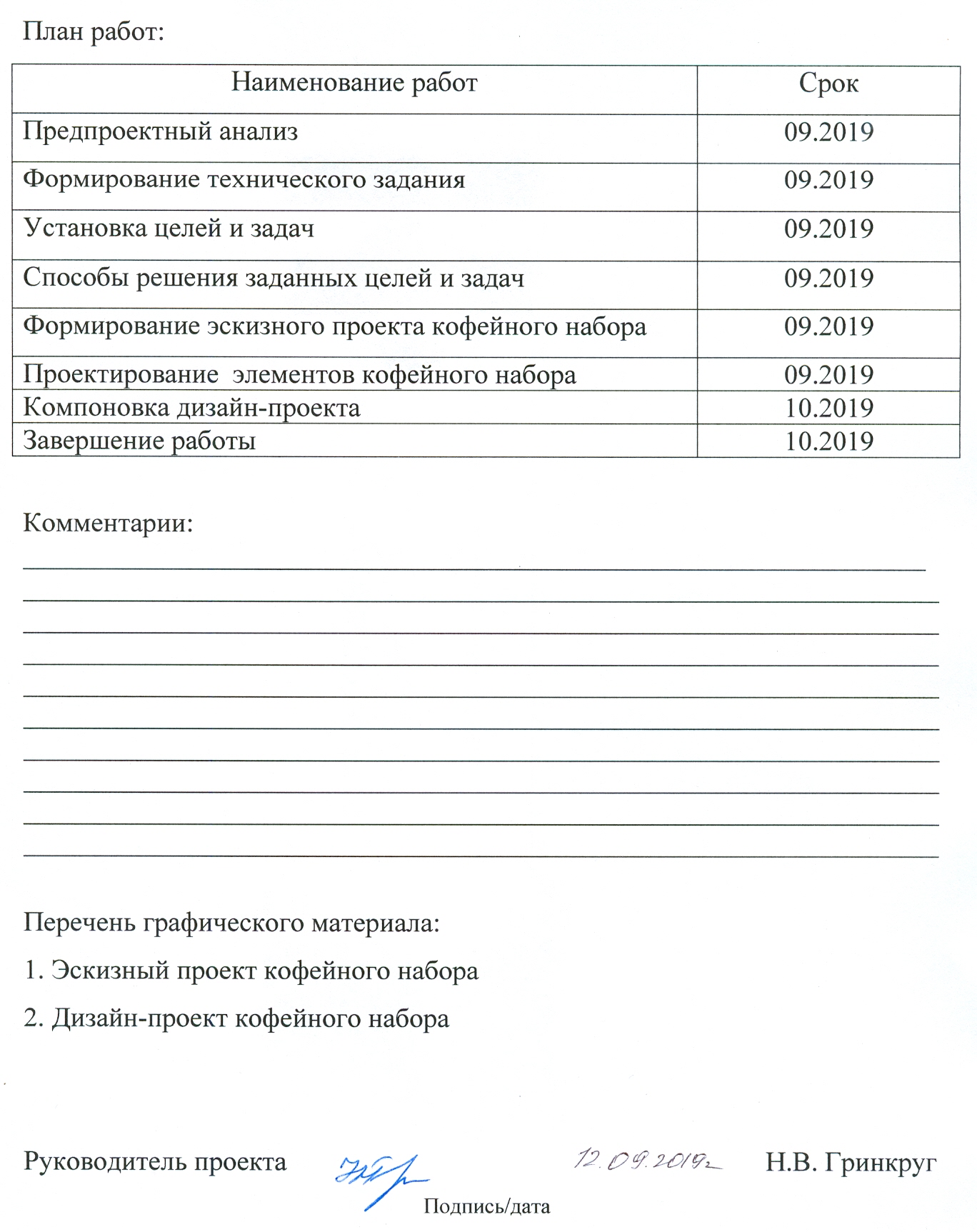 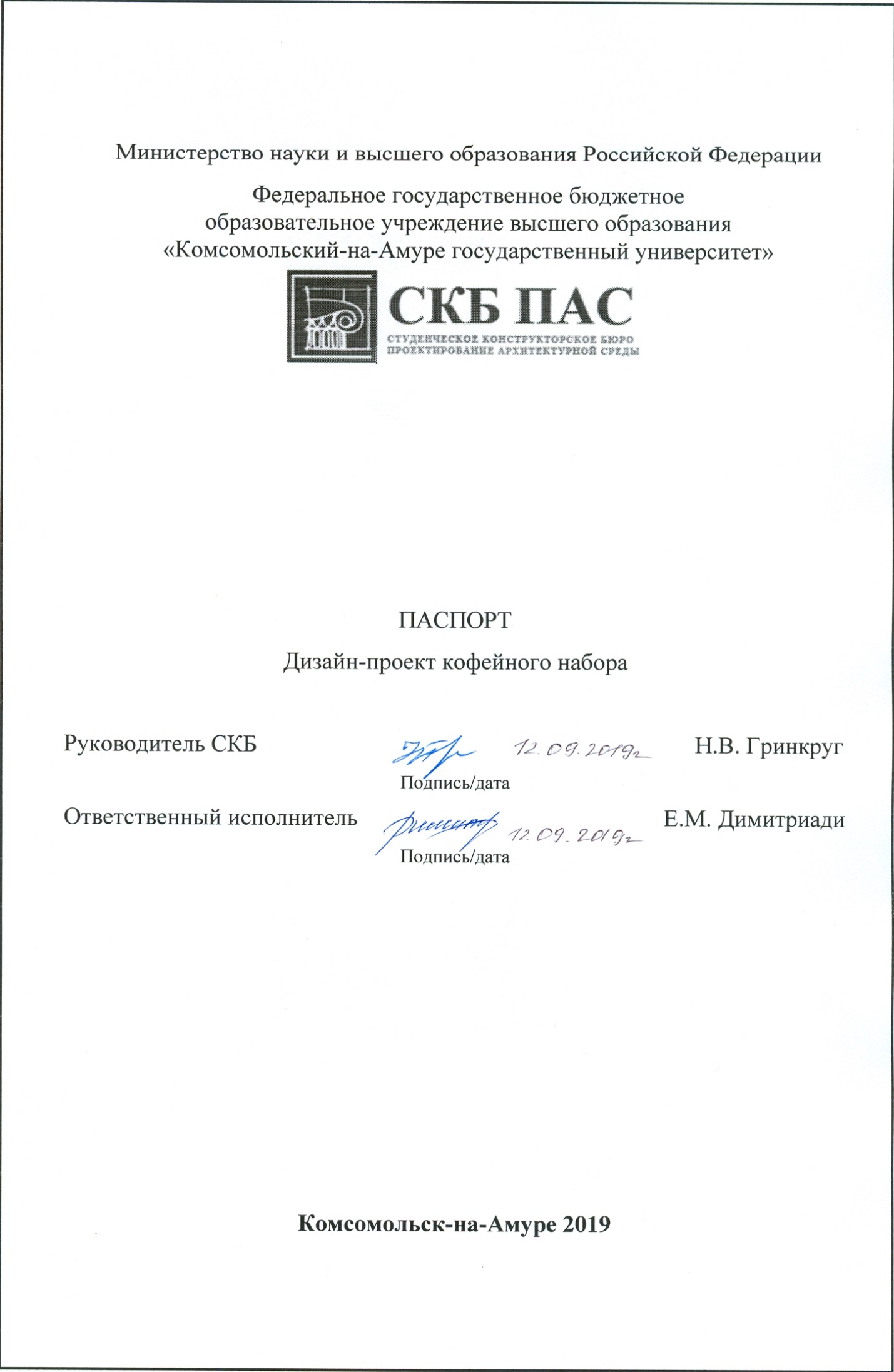 Содержание1	Общие положения	71.1	Наименование изделия	71.2	Наименования документов, на основании которых ведется проектирование	71.3	Перечень организаций, участвующих в разработке проекта	72	Назначение и принцип действия	82.1	Назначение изделия	82.2	Области использования изделия	83	Технические характеристики	93.1	Основные технические характеристики блока мишеней	9ПРИЛОЖЕНИЕ А	14 Общие положенияНастоящий паспорт является документом, предназначенным для ознакомления с основными характеристиками проекта «Дизайн-проект кофейного набора» (далее «изделие»). Паспорт входит в комплект поставки изделия. Прежде, чем пользоваться изделием, внимательно изучите правила обращения и порядок работы с ним. В связи с постоянной работой по усовершенствованию изделия, повышающей его надежность и улучшающей условия эксплуатации, в конструкцию могут быть внесены изменения, не отраженные в данном издании. Наименование изделияПолное наименование изделия – Дизайн-проект кофейного набора.Наименования документов, на основании которых ведется проектирование Проет осуществляется на основании требований и положений следующих документов:техническое задание.Перечень организаций, участвующих в разработке проектаЗаказчиком создания  «Дизайн-проект кофейного набора.» являются предпрениматели г. Комсомольска-на-Амуре «Бизнес-инкубатора» (далее заказчик), Исполнителями работ по созданию проекта «Дизайн-проект кофейного набора» являются Конструкторы студенческого конструкторского бюро «Проектирование архитектурной среды» (далее СКБ ПАС), студенты группы 6ДСб-1.Назначение и принцип действияНазначение изделияПредназначен для практического использования, визуального удовольствия, удовлетворения эстетических потребностей, для освоения практических навыков студентов в сфере оформления дизайн-проектов предметного дизайна.Области использования изделияИсходя из предложенных дизайн-проектов, данное изделие может быть использовано в общественных местах, кафе, пунктах подачи кофе.Технические характеристикиОсновные технические характеристики Предоставляется дизайн-проект разработки кофейного набора, в основе которого используется материал – кофейный жмых, который разработали предпрениматели на базе Комсомольского-на-Амуре «Бизнес-инкубатора». Данный материал биоразлагаем, что способстует поддержке эко-продукции. Дизайн-проекты выявляют особенности индивидуального дизайна каждого предмета кофейного набора, особенности и эстетики (Приложение А).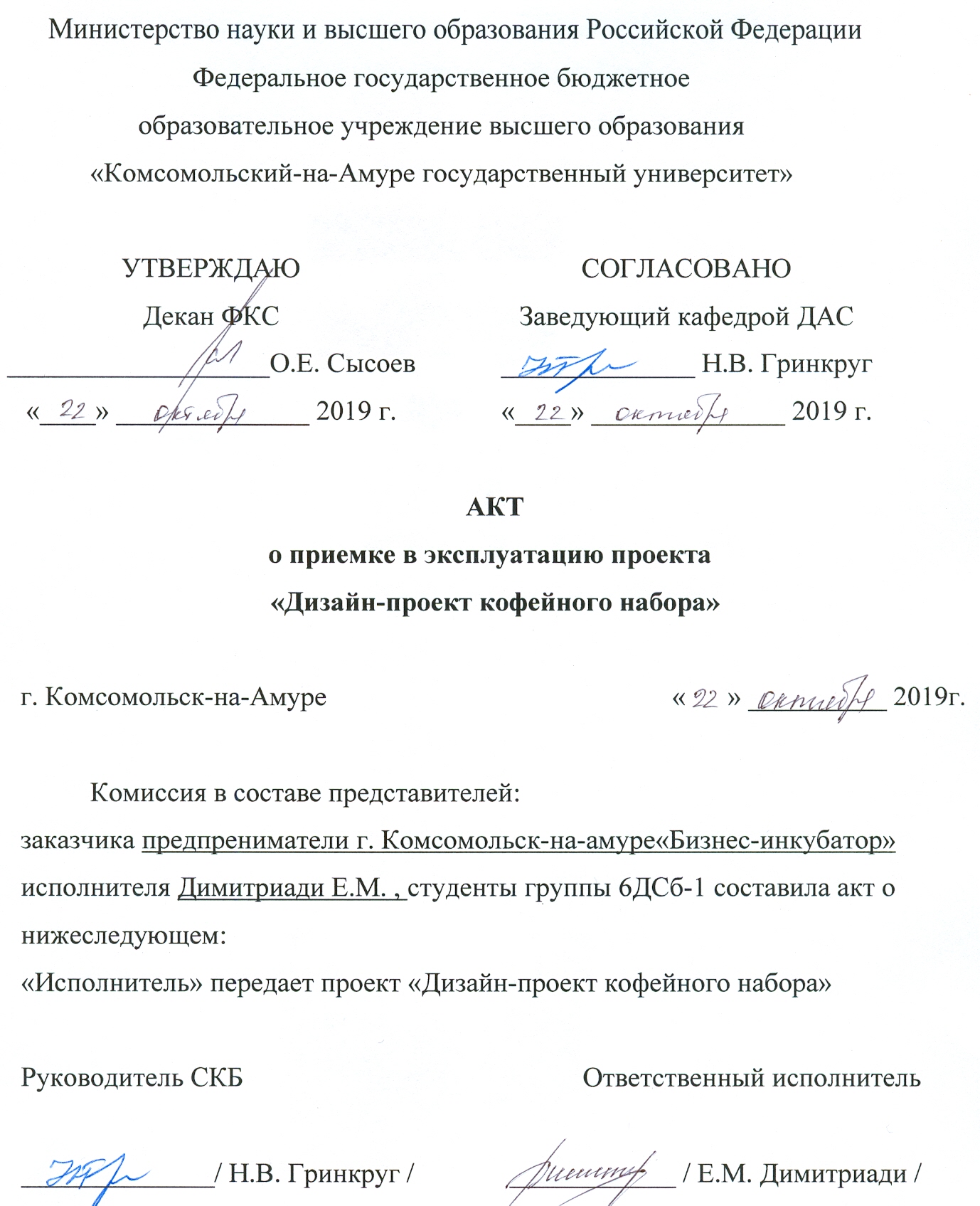 ПРИЛОЖЕНИЕ АРазработка дизайн-проекта кофейного набора студентами группы 6ДСб-1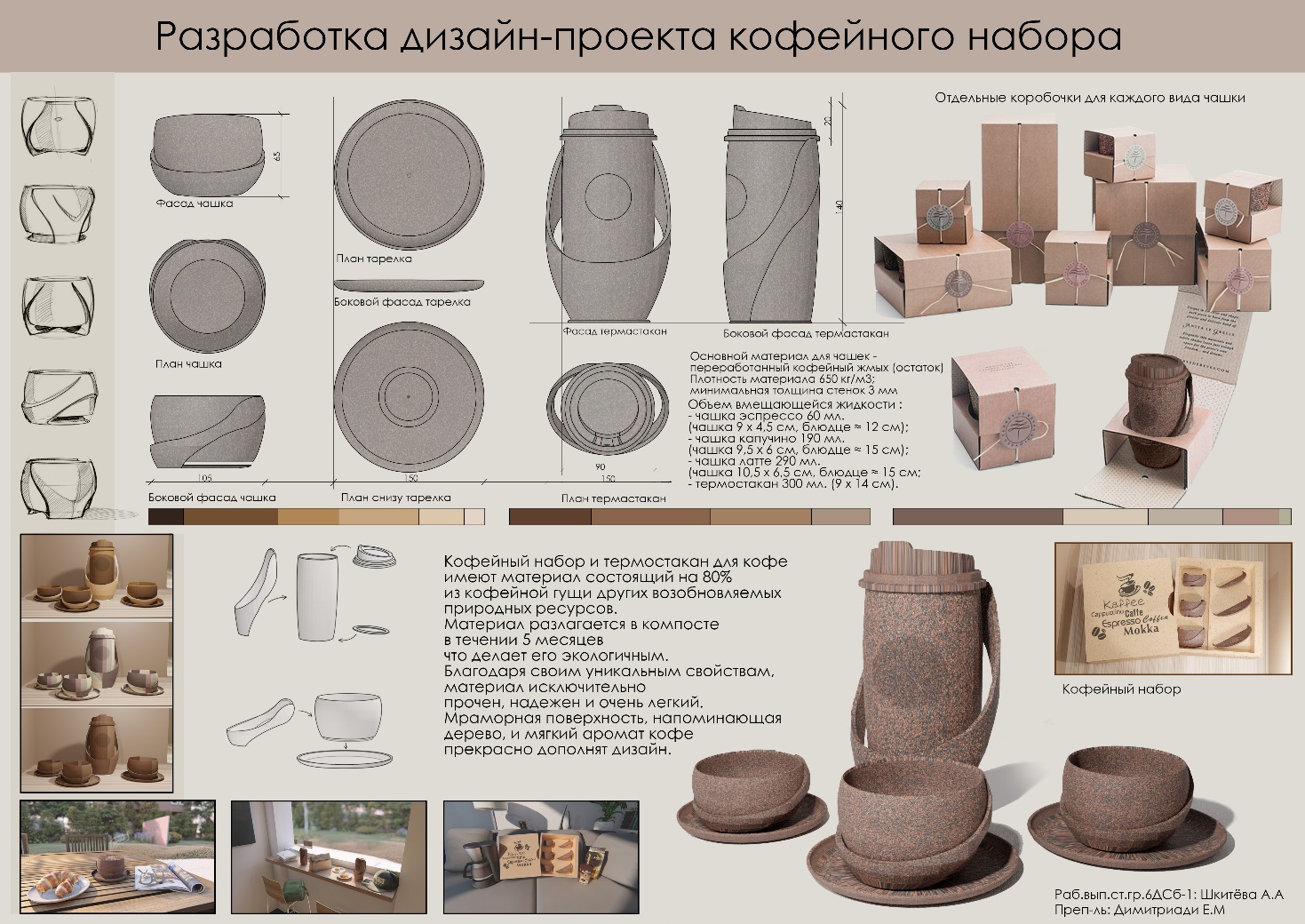 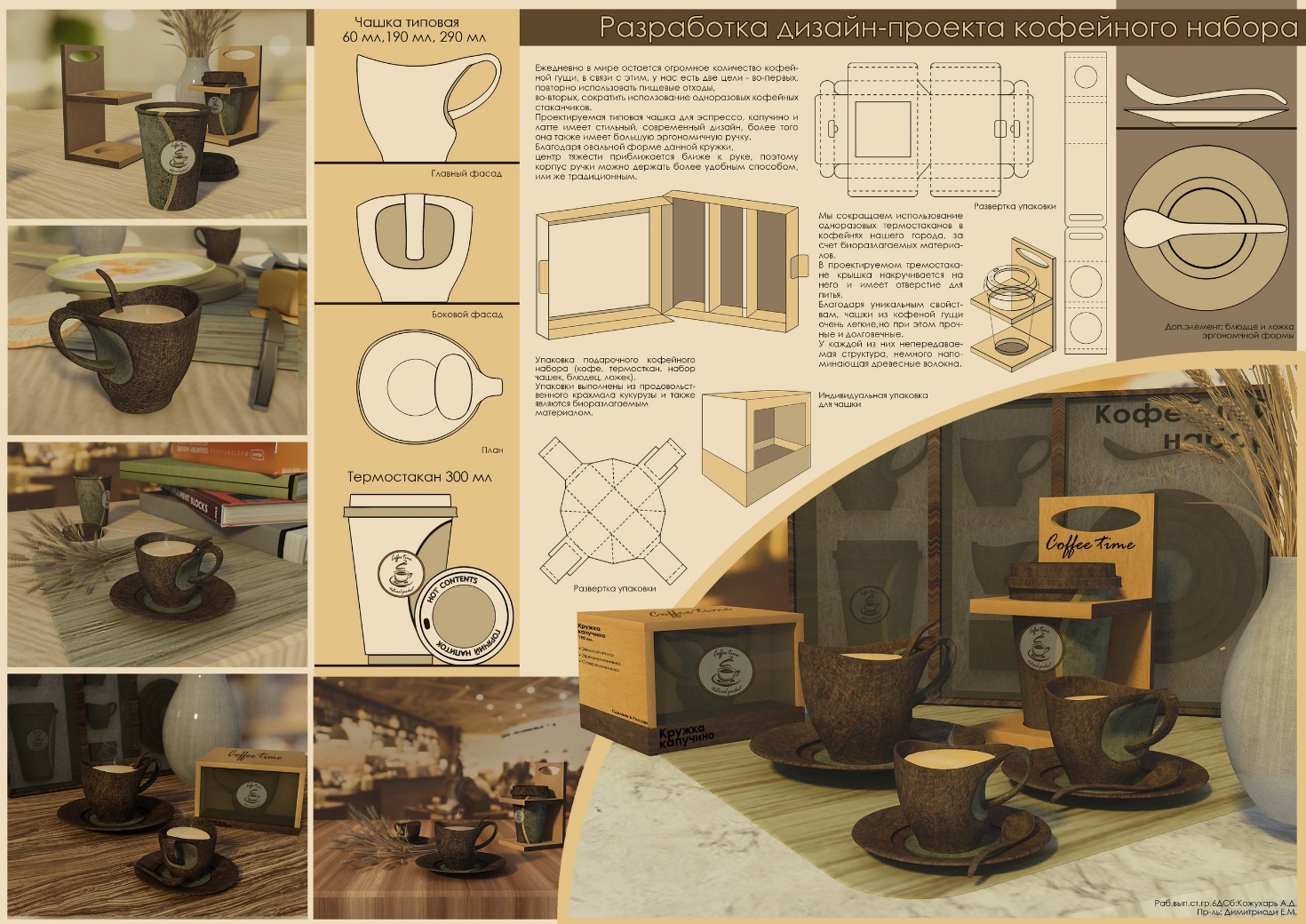 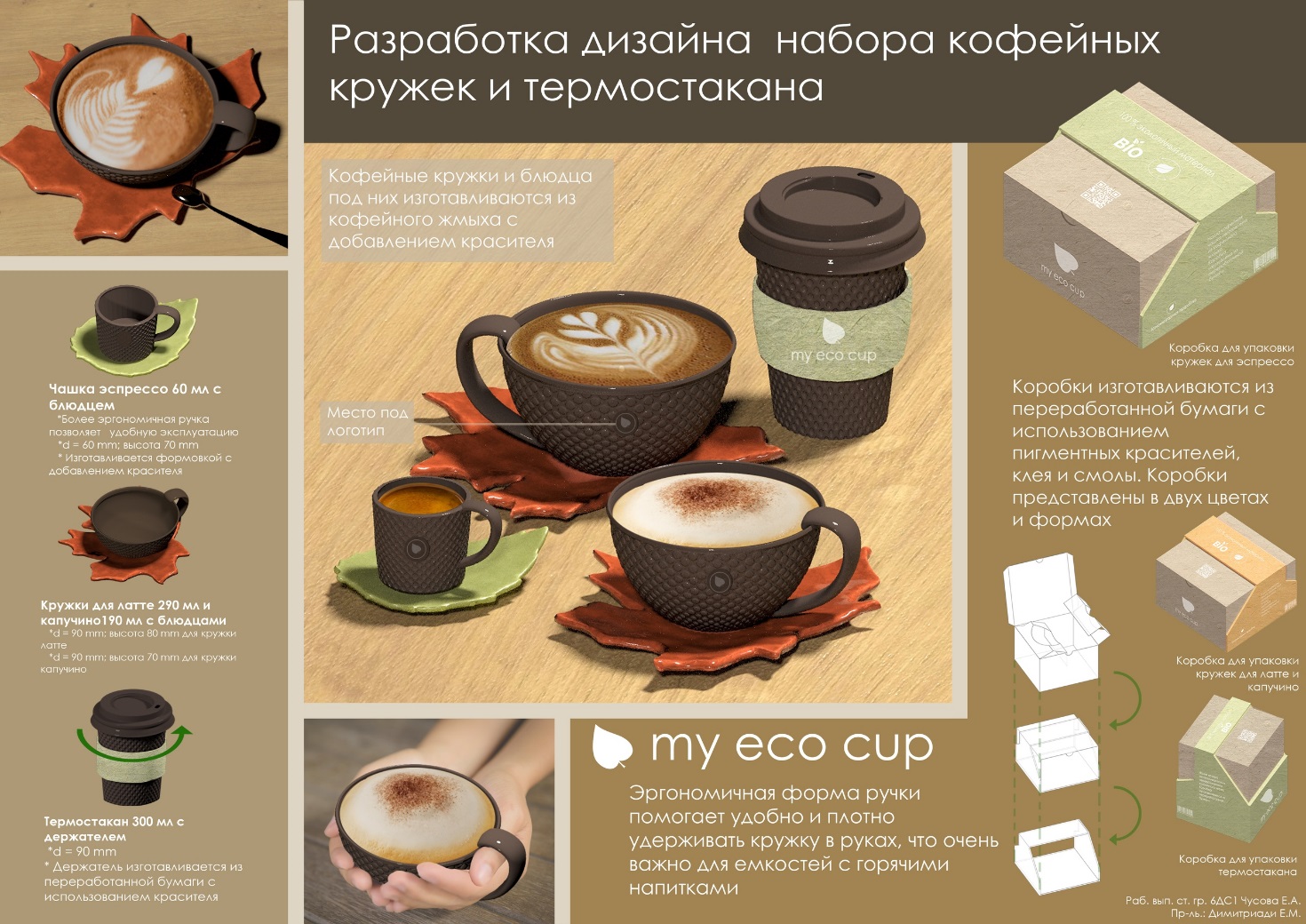 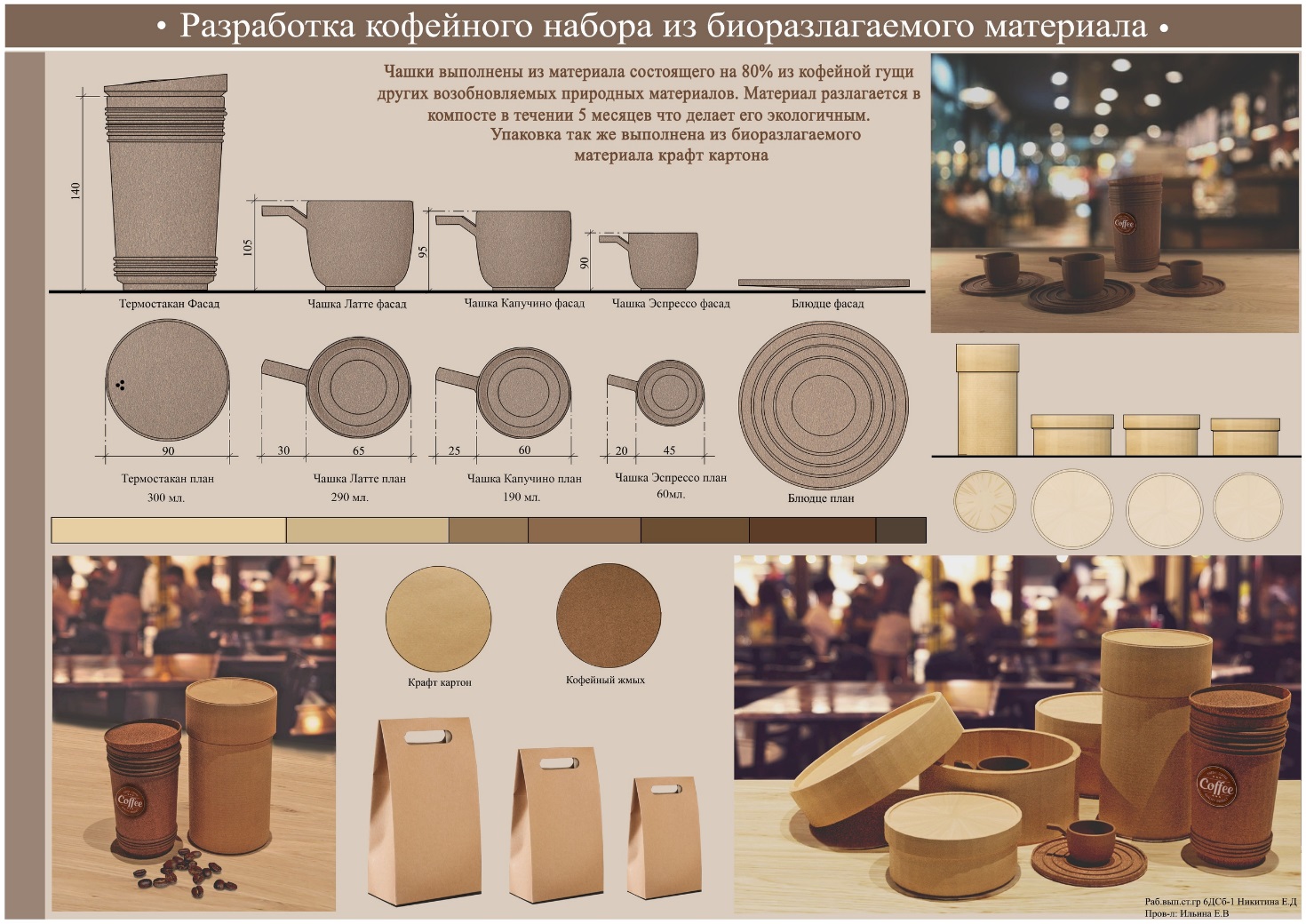 Таблица учета работНазваниеДизайн-проект кофейного набораТип проекта По заказу(инициативный, по заказу, в рамках конкурса, учебная работа, другое)Исполнители Е.М. Димитриадиответственный исполнительгруппа 6ДСб-1Срок реализации09.2019-10.2020ДисциплинаФорма учтенной работы (номер ЛР, КП, КР, РГЗ, зачет, экзамен)Преподаватель (дата, ФИО, подпись)Примечание(ЗУН полученные при выполнении проекта, Компетенции по РП)